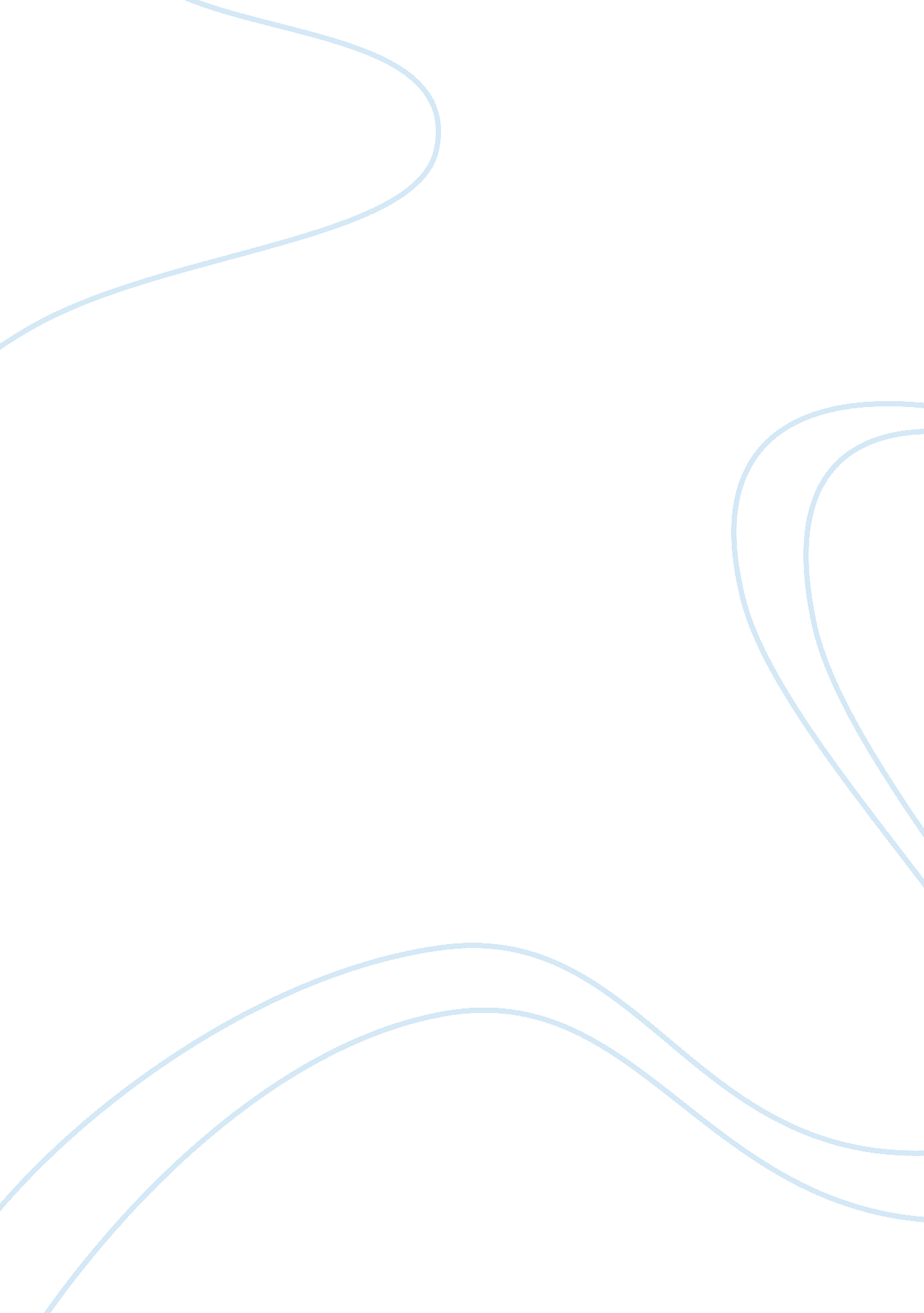 Smart goal settingHealth & Medicine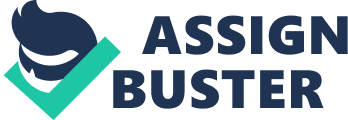 SMART Goal Setting SMART Goal Setting In Electronic Health Records (EHR), SMART goals are unavoidable. As seen in the research conducted by Amatayakul (2012), goals are useful in the drive towards attaining a specific result after setting of strategies. In line with this thought, the goals need to be SMART, Specific in identification of its intention to who, why where and when, Measurable to determine goal accomplishments, Attainable to mean that they have to be practical and achievable, Realistic in a way that results can be achieved and Timely to mean its trackability based on the time set (Amatayakul, 2012). 
Through the application of SMART goals, it is easier to set goals that drive change and engage all the stakeholders in initiating change. The SMART goals also help in an assessment of the successes of the organization, and what aspects needs to be changed to attain the EHR objectives (Amatayakul, 2012). Through SMART goal setting in EHR as well, it is evident that an implementation project is possible. After setting the goals, the implementation process becomes easier since a follow up program is easily drawn. The set goals are also practical in a way that the expectations are already set and all support mechanisms are enacted so as to achieve the goals (Amatayakul, 2012). 
Simply put, the SMART goals setting in EHR has been credited with the ability to increase efficiency in the clinical setting as well as patient care (Amatayakul, 2012). However, challenges such as lack of proper follow up hinder a successful realization of the application of SMART goal setting in the clinical setting. 
Reference 
Amatayakul, M. (2012). Process Improvement with Electronic Health Records: A Stepwise Approach to Workflow and Process Management. Boca Raton: CRC Press. 